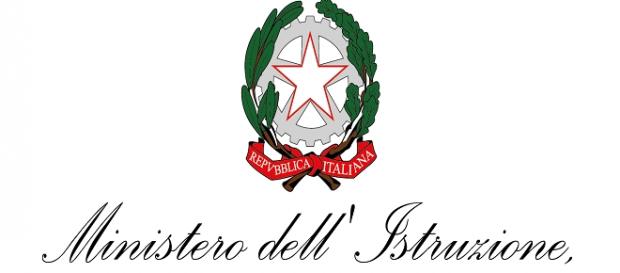 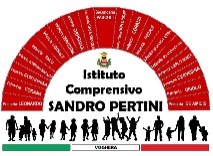 ISTITUTO COMPRENSIVO SANDRO PERTINIVia Marsala 13 – 27058 Voghera (PV) Tel. 0383- 41371      C.F. 95032770182Email:   pvic826009@istruzione.it –  PEC: pvic826009@pec.istruzione.itSito web:www.icsandropertinivoghera.edu.it – COD. UNIV. UFFICIO UF1EN5Circ. n.  203		                                           	  Voghera, 09 febbraio 2021A docenti e al personale ata Ai genitori degli alunni Al sito webAgli atti OGGETTO: Sospensione versamenti somme dovute all’IC “Sandro Pertini” di VogheraSi comunica che, su istruzione del Ministero, è modificata la modalità di versamento di fondi alla scuola dovuti a qualsiasi titolo.Si prega quindi di sospendere i versamenti a favore dell’istituto  dal 23 febbraio 2021 fino a nuova comunicazione con la quale si forniranno tutte le indicazioni necessarie.Cordiali saluti.Il Dirigente ScolasticoDott.ssa Maria Teresa LopezFirma autografa sostituita a mezzo stampaa ai sensi dell’art.3.comma 2.del D..Lgs.39/39